Министерство общего и профессионального образования  Ростовской области Государственное бюджетное профессиональное образовательное учреждение Ростовской области«Октябрьский аграрно-технологический техникум»МЕТОДИЧЕСКАЯ РАЗРАБОТКА  урока дисциплины «Химия»тема: «Химические свойства и применение предельных одноатомных спиртов»Специальность   36.02.01 Ветеринария            Разработчик:   Задёра Марина Ивановна, преподаватель   химии высшей квалификационной категорииРостовская область  Октябрьский район, пос. Качкан2022 годДанная  разработка рекомендуется для использования при подготовке специалистов по  специальности среднего профессионального образования  36.02.01 Ветеринария.  Урок построен с применением методов проблемного обучения, с использованием информационных технологий, что  может быть использовано при подготовке занятий  дистанционного обучения, что актуально для индивидуального обучения, обучения в малых группах для студентов с ОВЗ.ТЕХНОЛОГИЧЕСКАЯ КАРТА УРОКАВремя проведения: 45 мин.Количество обучающихся: 3 чел.Формирование  общих   компетенцийХод урока Тема урокаХимические свойства предельных одноатомных спиртовЦели урока Образовательные:- обеспечить усвоение знаний о химических свойствах спиртов;- обобщить и систематизировать знания о механизмах химических реакций;- актуализировать знания, полученные на уроке изучения строения молекул спиртов, их физических свойств;Развивающие: -развивать умения анализировать, сравнивать, обобщать и выделять главное;-продолжить формирование умений самостоятельной работы студентов;- развивать мотивацию к обучению по выбранной специальности.Воспитательные:- воспитание мотивов обучения, положительного отношения к  обучению;- формирование навыков здорового образа жизни.Методическая цель урока:  использование дистанционных образовательных технологий при обучении химии.Тип урока Комбинированный.Форма организации работыФронтальная, индивидуальнаяМетоды и приёмы проведения урока повторение знаний, необходимых для восприятия нового материала; анализ лабораторного практикума Технологии: развивающего обучения, проблемного обучения, уровневой дифференциации, компьютерного обучения.   Планируемые результатыПредметные: знать химические свойства спиртов Личностные: - развивать навыки сотрудничества с учителем и сверстниками в разных ситуациях; умения не создавать конфликтов и находить выходы из спорных ситуаций;-формировать уважительное отношение к чужому мнению;- осуществлять самоконтроль, оценивать свои достижения на уроке.Метапредметные:- уметь слушать собеседника и вести диалог; уметь признавать возможность существования различных точек зрения;- использовать различные способы поиска в соответствии с задачами урока;- уметь излагать своё мнение и аргументировать свою точку зрения.Межпредметные связиОУП Биология, ЭК Биохимия,  ЭК Основы аналитической химии, ОП Фармакология, профессиональные модули Образовательные ресурсыИсточники информации: Базовый: учебник О.С. Габриелян, «Химия» естественнонаучный профиль для учреждений СПО, Академия 2019 г.- интернет- ресурсы https://himija-online.ru/organicheskaya-ximiya/spirty/ximicheskie-svojstva-predelnyx-odnoatomnyx-spirtov.html https://learningapps.org/2908672 - компьютер, проектор, экран, мультимедийная презентация «Химический свойства предельных одноатомных спиртов»;Материалы сайта https://himija-online.ru/organicheskaya-ximiya/spirty/ximicheskie-svojstva-predelnyx-odnoatomnyx-spirtov.html Российская электронная школа (РЭШ)  https://resh.edu.ru/subject/lesson/4769/main/150554/   Технические	средства 	обучения:	Компьютер, проектор, колонки, микрофон.Методическое обеспечение урокаЗанятие проводится  в сервисе  google.meetКодНаименование результата обученияОК 1. Выбирать способы решения задач профессиональной деятельности, применительно к различным контекстам.ОК 2. Осуществлять поиск, анализ и интерпретацию информации, необходимой для выполнения задач профессиональной деятельности.ОК 3.  Планировать и реализовывать собственное профессиональное и личностное развитие.ОК 9.Использовать информационные технологии в профессиональной деятельности.Этапы урокаВремяДеятельность преподавателяДеятельность обучающихсяЭСОI. Организационный момент урока1 мин.  Преподаватель: Добрый день, ребята! Сегодня тема занятия «Химические свойства предельных одноатомных спиртов»Преподаватель приветствует, проверяет готовность, излагает тему, цели и план занятия. Подготовка к работе на уроке, вход в сервис Google Meet — сервис видео-телефонной связи и видеоконференций  II. Мотивационный этап постановки целей и задач образовательной деятельности5  мин. Преподаватель: На предыдущем занятии  мы приступили к изучению раздела «Кислородсодержащие органические соединения», изучали  тему «Строение и физические свойства предельных одноатомных спиртов», пройдите по ссылке, откоройте видео и посмотрите видеолекцию (до химических свойств) https://resh.edu.ru/subject/lesson/4769/main/150554/  и ответьте на вопросы:  Фронтальный опрос по теме «Строение и физические свойства спиртов».Строение молекулы этанолаИзомерия спиртов. Чем обусловливается.Номенклатура спиртовФизические свойства спиртовДать определение спиртамОбщая формула одноатомных предельных спиртовВодородная связь.Тема урока выводится на доске GoogleMeet«Химические свойства предельных одноатомных спиртов» Студенты:  Отвечают на поставленные вопросы, записывают ответы (демонстрация экрана), характеризуют физические свойства, связывая с наличием в молекуле водородных связей. Называют функциональную группу спиртов, ведут записи в тетради.Записывают тему урокапрезентация к урокуIII. Организация  первичного усвоения новых знаний 3 мин.Преподаватель: Изложение нового материала.Обсудим следующие понятия:Химические свойства спиртовПрименение спиртов  Материал выводится на доске Google Meet  Краткий анализ химических свойств спиртов, анализ свойств гидроксильной группы, основные отрасли, использующие спирты. Запись в тетради: Химические свойства спиртов, строение гидроксильной группы. 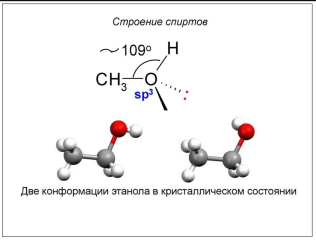 IV. Проектирование и фиксация новых знаний.20  мин.12 мин8 минПреподаватель: Ребята, каждый из вас будет работать самостоятельно, рассматривая основные химические свойства спиртов на примере этанола.  Прошу вас пройти по ссылке       https://himija-online.ru/organicheskaya-ximiya/spirty/ximicheskie-svojstva-predelnyx-odnoatomnyx-spirtov.html, составить конспект, заполнить  таблицу, отправить мне в личные сообщения.Преподаватель:  Рассмотрим химические свойства спиртов более детально, посмотрев видеоопыты https://himija-online.ru/videoopyty-2/okislenie-etilovogo-spirta-rastvorom-permanganata-kaliya.html  Окисление этанола раствором перманганата калия.https://himija-online.ru/videoopyty-2/kataliticheskoe-okislenie-etanola.html Каталитическое окисление этанола https://himija-online.ru/videoopyty-2/okislenie-etanola-test-na-alkogol.html Окисление этанола, тест на алкогольКачественные реакции на спирты1. Окисление спиртов дихроматом (Na2Cr2O7) или перманганатом (КMnО4)Качественная реакция на первичные и вторичные спирты!   В кислой средеОкисление Na2Cr2O7Для первичных и вторичных одноатомных спиртов качественной реакцией является взаимодействие их с раствором дихромата натрия. Для повышения скорости реакции ее проводят при нагревании, для создания кислой среды добавляют серную кислоту.Первичные спирты окисляются дихроматом натрия до альдегидов.Растворы дихроматов имеют оранжевый цвет и содержат хром в степени окисления +6. В кислой среде они переходят в растворы солей хрома в степени окисления +3 и приобретают зеленый цвет.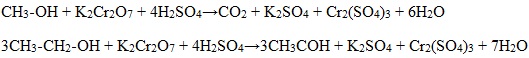  Применение спиртов в ветеринарии Этиловый спирт (лат. Spiritus aethylicus) является легко воспламеняемой прозрачной летучейжидкостью. Носит жгучий вкус и имеет характерный запах. Закипает при температуре 78°С исмешивается во всевозможных пропорциях с водой, глицерином, хлороформом и эфиром.В разных концентрациях он оказывает разное воздействие. Наиболее известное и попу-лярное в простонародье название 40-градусного водного раствора этанола - «водка».Действие и применение.Этиловый спирт в животноводстве используют для:1) частичной анальгезии;2) антимикробного эффекта (антисептики, стерилизации);3) местно-раздражающего действия;4) при болезнях ЖКТ;5) в качестве энергетического средства;6) наркоза;7) дезинфекции;Конспектируют, задают вопросы. Отправляют готовый конспект на проверку.Анализируют особенности химических свойств предельных одноатомных спиртов.Просмотр видеоопытов, комментарии, ведут записи в тетрадяхСН3-СН2-ОН + [О]  = CH3 - COH + H2O2СН3-СН2-ОН + О2  = 2CH3 — COH + 2H2OK2Cr2O7 + 3 C2H5OH + 4 H2SO4 = 3 CH3COH + Cr2(SO4)3 + K2SO4 + 7H2OСоставление ментальных карт, обсуждение. Демонстрация выполненных работ. Слушают преподавателя, записывают, задают вопросы.    https://himija-online.ru/organicheskaya-ximiya/spirty/ximicheskie-svojstva-predelnyx-odnoatomnyx-spirtov.html https://himija-online.ru/videoopyty-2/okislenie-etilovogo-spirta-rastvorom-permanganata-kaliya.html   https://himija-online.ru/videoopyty-2/okislenie-etanola-test-na-alkogol.htmlМатериал выводится на доске Google MeetV.Закрепление усвоенных познаний и умений, самостоятельной работы.7 минКонтроль усвоения учебного материала в программе   learningapps.org(готовые работы (скриншоты) отправляют на электронную почту сразу после выполнения)https://learningapps.org/2908672 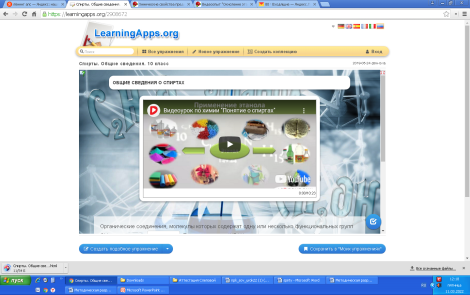  VI. Рефлексия, оценка самостоятельной работы, самоанализ, оценка эмоционального настроения.3 минРефлексия проведения урока.  Преподаватель: В конце урока хочется услышать ваше мнение об уроке. Предлагаю продолжить следующую из фраз:Сегодня я узнал…Было интересно…Я понял, что…Урок не понравился, потому что…Выставление оценок, краткий анализ выполненных работ.Оценивают свою работу, усвоение материала.VII.  Консультация домашней работы1 минДомашнее	задание: просмотр видеолекции  https://learningapps.org/2908672  , составить ментальную карту по просмотренному материалу. Подготовить доклады о применении предельных одноатомных спиртов в ветеринарии. 	 Выполненные работы (фото) отправить в виде личных сообщений … до… часов.Посмотреть видеоопыты Российской электронной школы, пройти тестирование для самоанализа  https://resh.edu.ru/subject/lesson/4769/train/150558/   Ссылки на выполненные работы отправить в течение часа.Урок окончен. Благодарю всех за работу!https://learningapps.org/2908672 https://resh.edu.ru/subject/lesson/4769/train/150558/  